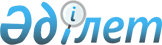 О дополнительном регламентировании порядка проведения мирных собраний, митингов, шествий, пикетов и демонстраций в Темирском районе
					
			Утративший силу
			
			
		
					Решение маслихата Темирского района Актюбинской области от 08 июня 2016 года № 22. Зарегистрировано Департаментом юстиции Актюбинской области 14 июля 2016 года № 4997. Утратило силу решением маслихата Темирского района Актюбинской области от 12 июня 2020 года № 490
      Сноска. Утратило силу решением Темирского районного маслихата Актюбинской области от 12.06.2020 № 490 (вводится в действие по истечении десяти календарных дней после дня его первого официального опубликования).
      В соответствии со статьей 6 Закона Республики Казахстан от 23 января 2001 года "О местном государственном управлении и самоуправлении в Республике Казахстан" и статьей 10 Закона Республики Казахстан от 17 марта 1995 года "О порядке организации и проведения мирных собраний, митингов, шествий, пикетов и демонстраций в Республике Казахстан" Темирский районный маслихат РЕШИЛ:
      1. Дополнительно регламентировать порядок проведения мирных собраний, митингов, шествий, пикетов и демонстраций в Темирском районе согласно приложению к настоящему решению.
      2. Признать утратившим силу решение Темирского районного маслихата от 23 декабря 2014 года № 223 "О дополнительном регламентировании порядка проведения мирных собраний, митингов, шествий, пикетов и демонстраций на территории Темирского района" (зарегистрированное в Реестре государственной регистрации нормативных правовых актов № 4186, опубликованное 6 февраля 2015 года в газете "Темір").
      3. Настоящее решение вводится в действие со дня его первого официального опубликования. Дополнительный порядок проведения мирных собраний, митингов, шествий, пикетов и демонстраций в Темирском районе
      1. Мирные собрания, митинги, шествия, пикеты и демонстрации, а также выступления их участников проводятся в соответствии с целями, указанными в заявлении, в определенные сроки и в обусловленном месте.
      2. Место проведения собраний, митингов и пикетов: 
      поселок Шубаркудук, микрорайон Кызылжар, территория расположенная перед футбольным полем. 
      3. Шествия и демонстрации проходят по следующему маршруту:
      поселок Шубаркудук, по улице Гагарина, от улицы Байганина до улицы Кереева.
      4. При проведении собраний, митингов, шествий, пикетов, демонстраций уполномоченные (организаторы), а также иные участники соблюдают общественный порядок.
      5. Организаторами и участниками мероприятий не допускается:
      препятствование движению транспорта и пешеходов;
      2) создание помех для бесперебойного функционирования объектов инфраструктуры населенного пункта;
      3) установление юрт, палаток, иных временных сооружений без согласования с акиматом Темирского района;
      4) вмешательство в любой форме в деятельность представителей государственных органов, обеспечивающих общественный порядок при проведении мероприятий;
      5) нанесение ущерба зеленым насаждениям, малым архитектурным формам;
      6) иметь при себе холодное оружие, огнестрельное и иное оружие, а также специально подготовленные или приспособленные предметы, могущие быть использованными против жизни и здоровья людей, для причинения материального ущерба гражданам и собственности юридических лиц;
      7) проведение собрания, митинга, шествия, пикетирования или демонстрации, если целью их проведения является разжигание расовой, национальной, социальной, религиозной нетерпимости, сословной исключительности, насильственное ниспровержение конституционного строя, посягательство на территориальную целостность республики, а также нарушение других положений Конституции Республики Казахстан, законов и иных нормативных актов Республики Казахстан, либо их проведение угрожает общественному порядку и безопасности граждан;
      8) участие в состоянии алкогольного или наркотического опьянения.
      6. В местах проведения собрания, митинга, шествия, пикета или демонстрации не допускается распитие алкогольных напитков, употребление наркотических средств, психотропных веществ, их аналогов, прекурсоров, использование транспарантов, лозунгов, других материалов (визуальных, аудио/видео), а также публичные выступления, содержащие призывы к нарушению общественного порядка, антиобщественного поведения и других правонарушений.
      7. Пикеты проводятся в соответствии с целями, указанными в заявлении.
      8. При пикетировании допускается:
      1) стоять, сидеть у пикетируемого объекта;
      2) использовать средства наглядной агитации;
      3) выкрикивать краткие лозунги, слоганы по теме пикета.
      9. Для продолжения пикета в иной форме (митинг, собрание, шествие) необходимо получение в установленном порядке разрешения акимата Темирского района.
      10. Собрания, митинги, шествия, пикеты и демонстрации прекращаются по требованию представителя акимата Темирского района, если: не было подано заявление, состоялось решение о запрещении, нарушен предусмотренный порядок их проведения, а также при возникновении опасности для жизни и здоровья граждан, нарушении общественного порядка.
      11. В случае отказа от выполнения законных требований представителя акимата Темирского района по его указанию органами внутренних дел принимаются необходимые меры по прекращению собрания, митинга, шествия, пикетирования и демонстрации.
					© 2012. РГП на ПХВ «Институт законодательства и правовой информации Республики Казахстан» Министерства юстиции Республики Казахстан
				
      Председатель сессии
районного маслихата

Секретарьрайонного маслихата

      А.ЕСМАГАМБЕТОВ

Б.ИЗБАСОВ
Приложение к решению Темирского районного маслихата от 8 июня 2016 года № 22